（様式1）日本医療研究開発機構　ワクチン・新規モダリティ研究開発事業（一般公募）研究開発提案書注 提出する際には、青文字の記載例と緑色吹き出しの説明文を削除してください。要約（和文）○○○○○○○○○○○○○○○○○○○○○○○○○○○○○○○○○○○○○○○○○○○○○○○○○○○○○○○○○○○○○○○○○○○○○○○○○○○○○○○○○○○○○○○○○○○○○○○○○○○。○○○○○○○○○○○○○○○○○○○○○○○○○○○○○○○○○○○○○○○○○○○○○○○○○○○○○○○○○○○○○○○○○○○○○○○○○○○○○○○○○○○○○○○○○○○○○○○○○○○。○○○○○○○○○○○○○○○○○○○○○○○○○○○○○○○○○○○○○○○○○○○○○○○○○○○○○○○○○○○○○○○○○○○○○○○○○○○○○○○○○○○○○○○○○○○○○○○○○○○。○○○○○○○○○○○○○○○○○○○○○○○○○○○○○○○○○○○○○○○○○○○○○○○○○○○○○○○○○○○○○○○○○○○○○○○○○○○○○○○○○○○○○○○○○○○○○○○○○○○。○○○○○○○○○○○○○○○○○○○○○○○○○○○○○○○○○○○○○○○○○○○○○○○○○○○○○○○○○○○○○○○○○○○○○○○○○○○○○○○○○○○○○○○○○○○○○○○○○○○。○○○○○○○○○○○○○○○○○○○○○○○○○○○○○○○○○○○○○○○○○○○○○○○○○○○○○○○○○○○○○○○　○○○○○○○○○○○○○○○○○○○○○○○○○○○○○○○○○○○○。○○○○○○○○○○○○○○○○○○○○○○○○○○○○○○○○○○○○○○○○○○○○○○○○○○○○○○○○○○○○○○○○○○○○○○○○○○○○○○○○○○○○○○○○○○○○○○○○○○○。○○○○○○○○○○○○○○○○○○○○○○○○○○○○○○○○○○○○○○○○○○○○○○○○○○○○○○○○○○○○○○○○○○○○○○○○○○○○○○○○○○○○○○○○○○○○○○○○○○○。○○○○○○○○○○○○○○○○○○○○○○○○○○○○○○○○○○○○○○○○○○○○○○○○○○○○○○○○○○○○○○○○○○○○○○○○○○○○○○○○○○○○○○○○○○○○○○○○○○○。○○○○○○○○○○○○○○○○○○○○○○○○○○○○○○○○○○○○○○○○○○○○○○○○○○○○○○○○○○○○○○○○○○○○○○○○○○○○○○○○○○○○○○○○○○○○○○○○○○○。１．研究の背景・目的○○○○○○○○○○○○○○○○○○○○○○○○○○○○○○○○○○○○○○○○○○○○○○○○○○○○○○○○○○○○○○○○○○○○○○○○○○○○○○○○○○○○○○○○○○○○○○○○○○○。○○○○○○○○○○○○○○○○○○○○○○○○○○○○○○○○○○○○○○○○○○○○○○○○○○○○○○○○○○○○○○○○○○○○○○○○○○○○○○○○○○○○○○○○○○○○○○○○○○○。○○○○○○○○○○○○○○○○○○○○○○○○○○○○○○○○○○○○○○○○○○○○○○○○○○○○○○○○○○○○○○○○○○○○○○○○○○○○○○○○○○○○○○○○○○○○○○○○○○○。○○○○○○○○○○○○○○○○○○○○○○○○○○○○○○○○○○○○○○○○○○○○○○○○○○○○○○○○○○○○○○○○○○○○○○○○○○○○○○○○○○○○○○○○○○○○○○○○○○○。○○○○○○○○○○○○○○○○○○○○○○○○○○○○○○○○○○○○○○○○○○○○○○○○○○○○○○○○○○○○○○○○○○○○○○○○○○○○○○○○○○○○○○○○○○○○○○○○○○○。○○○○○○○○○○○○○○○○○○○○○○○○○○○○○○○○○○○○○○○○○○○○○○○○○○○○○○○○○○○○○○○　○○○○○○○○○○○○○○○○○○○○○○○○○○○○○○○○○○○○。○○○○○○○○○○○○○○○○○○○○○○○○○○○○○○○○○○○○○○○○○○○○○○○○○○○○○○○○○○○○○○○○○○○○○○○○○○○○○○○○○○○○○○○○○○○○○○○○○○○。○○○○○○○○○○○○○○○○○○○○○○○○○○○○○○○○○○○○○○○○○○○○○○○○○○○○○○○○○○○○○○○○○○○○○○○○○○○○○○○○○○○○○○○○○○○○○○○○○○○。○○○○○○○○○○○○○○○○○○○○○○○○○○○○○○○○○○○○○○○○○○○○○○○○○○○○○○○○○○○○○○○○○○○○○○○○○○○○○○○○○○○○○○○○○○○○○○○○○○○。○○○○○○○○○○○○○○○○○○○○○○○○○○○○○○○○○○○○○○○○○○○○○○○○○○○○○○○○○○○○○○○○○○○○○○○○○○○○○○○○○○○○○○○○○○○○○○○○○○○。２．研究計画・方法○○○○○○○○○○○○○○○○○○○○○○○○○○○○○○○○○○○○○○○○○○○○○○○○○○○○○。○○○○○○○○○○○○○○○○○○○○○○○○○○○○○○○○○○○○○○○○○○○○○○○○○○○○○○○○○○○○○○○○○○○○○○○○○○○○○○○○○○○○○○○○○○○○○○○○○○○。○○○○○○○○○○○○○○○○○○○○○○○○○○○○○○○○○○○○○○○○○○○○○○○○○○○○○○○○○○○○○○○○○○○○○○○○○○○○○○○○○○○○○○○○○○○○○○○○○○○。○○○○○○○○○○○○○○○○○○○○○○○○○○○○○○○○○○○○○○○○○○○○○○○○○○○○○○○○○○○○○○○○○○○○○○○○○○○○○○○○○○○○○○○○○○○○○○○○○○○○○○○○○○○○○○○○○○○○○○○○○○○○○○○。○○○○○○○○○○○○○○○○○○○○○○○○○○○○○○○○○○○○○○○○○○○○○○○○○○○○○○○○○○○○○○○○○○○○○○○○○○○○○○○○○○○○○○○○○○○○○○○○○○○。○○○○○○○○○○○○○○○○○○○○○○○○○○○○○○○○○○○○○○○○○○○○○○○○○○○○○○○○○○○○○○○○○○○○○○○○○○○○○○○○○○○○○○○○○○○○○○○○○○○。○○○○○○○○○○○○○○○○○○○○○○○○○○○○○○○○○○○○○○○○○○○○○○○○○○○○○○○○○○○○○○○○○○○○○○○○○○○○○○○○○○○○○○○○○○○○○○○○○○○。○○○○○○○○○○○○○○○○○○○○○○○○○○○○○○○○○○○○○○○○○○○○○○○○○○○○○○○○○○○○○○○○○○○○○○○○○○○○○○○○○○○○○○○○○○○○○○○○○○○。○○○○○○○○○○○○○○○○○○○○○○○○○○○○○○○○○○○○○○○○○○○○○○○○○○○○○○○○○○○○○○○○○○○○○○○○○○○○○○○○○○○○○○○○○○○○○○○○○○○。３．研究の将来展望○○○○○○○○○○○○○○○○○○○○○○○○○○○○○○○○○○○○○○○○○○○○○○○○○○○○○。○○○○○○○○○○○○○○○○○○○○○○○○○○○○○○○○○○○○○○○○○○○○○○○○○○○○○○○○○○○○○○○○○○○○○○○○○○○○○○○○○○○○○○○○○○○○○○○○○○○。○○○○○○○○○○○○○○○○○○○○○○○○○○○○○○○○○○○○○○○○○○○○○○○○○○○○○。○○○○○○○○○○○○○○○○○○○○○○○○○○○○○○○○○○○○○○○○○○○○○○○○○○○○○。○○○○○○○○○○○○○○○○○○○○○○○○○○○○○○○○○○○○○○○○○○○○○○○○○○○○○○○○○○○○○○○○○○○○○○○○○○○○○○○○○○○○○○○○○○○○○○○○○○○。○○○○○○○○○○○○○○○○○○○○○○○○○○○○○○○○○○○○○○○○○○○○○○○○○○○○○。○○○○○○○○○○○○○○○○○○○○○○○○○○○○○○○○○○○○○○○○○○○○○○○○○○○○○。○○○○○○○○○○○○○○○○○○○○○○○○○○○○○○○○○○○○○○○○○○○○○○○○○○○○○。○○○○○○○○○○○○○○○○○○○○○○○○○○○○○○○○○○○○○○○○○○○○○○○○○○○○○。○○○○○○○○○○○○○○○○○○○○○○○○○○○○○○○○○○○○○○○○○○○○○○○○○○○○○。○○○○○○○○○○○○○○○○○○○○○○○○○○○○○○○○○○○○○○○○○○○○○○○○○○○○○○○○○○○○○○○○○○○○○○○○○○○○○○○○○○○○○○○○○○○○○○○○○○○○○○○○４．研究開発代表者及び研究開発分担者に関する情報※1　所属機関と主たる研究場所が異なる場合は、主たる研究場所となる研究機関、所属部署（部局）及び役職も記載してください。※2　研究経費については、直接経費を記載してください。５．実施体制図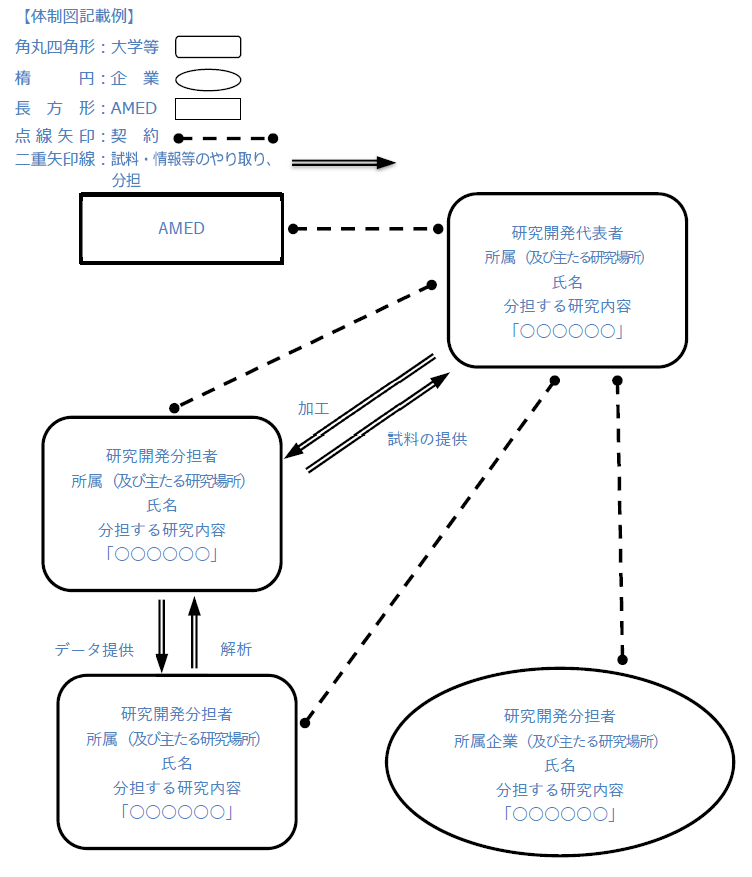 ６．研究開発の主なスケジュール７．各年度別経費内訳（単位：千円）※本公募枠の研究開発費の規模（間接経費を含まず）は「必要額（１提案あたりの上限額は決めておりませんが、全期間を通じて１提案当たり～ 10億円程度を目安に積算してください。）」になっています。※本公募枠の研究開発実施予定期間は「必要最小限の期間（研究開始から５年以内を目安）」になっています。８．研究業績（1）研究開発代表者　○○　○○＜論文・著書＞●M.Marusankaku, J.Aaaa, H.Bbbbb, A.Ccccc, Treatment of Hepatic……, Nature, 2020 , 1,10-20 M.Marusankaku, T.Aaaa, A.Bbbbb, T.Ccccc, Risk factors for Fungal…, Nature, 2019, 2,17-26＜特許権等知的財産権の取得及び申請状況＞＜政策提言＞○○○○○○ガイドライン（○○学会編　XXXX年）（2）研究開発分担者　○○　○○＜論文・著書＞●M.Kakukaku, T.Dddd, A.Eeee, T.Ffff, Study on Hepatitis…………, Nature, 2020,12,32-40 M.Kakukaku, T. Dddd, A. Eeee, T.Ffff, Study on Malaria………, Nature, 2019,10,45-54（Researchmapのテキスト出力を貼り付けた例）Non-negligible collisions of alkali atoms with background gas in buffer-gas-free cells coated with paraffinApplied Physics B-Lasers and Optics 122(4) 81-1-81-6 2020年3月Laser frequency locking with 46 GHz offset using an electro-optic modulator for magneto-optical trapping of francium atomsApplied Optics 55(5) 1164-1169 2020年2月Atomic spin resonance in a rubidium beam obliquel ９．研究費の応募・受入等の状況・エフォート（1）応募中の研究費（令和●年●月●日時点）（2）採択されている研究費（実施中の研究費・実施予定の研究費）（令和●年●月●日時点）（注：本研究開発課題の研究開始年度前に終了する研究費は含みません。）　*　（　）内には、研究開発期間全体の直接経費の総額を記載してください。（3）その他の活動エフォート：　50　％１０．これまでに受けた研究費とその成果等（記載項目）資金制度名：期間（年度）：H  年度～H  年度課題名：代表者又は分担者の別：研究経費（直接経費）：    千円研究成果及び中間・事後評価結果：（1）【AMED事業】・AMED　○○事業（A）、H27～H29、「○○に関する研究」、代表者、40,000千円××××の成果を得た。・AMED　○○事業（B）、H29～R1、「○○に関する研究」、代表者、40,000千円××××の成果を得た。（2）【それ以外の研究費】・基盤研究（B）、H26～H28、「○○に関する研究」、代表者、40,000千円××××の成果を得た。１１.　 本研究開発課題を実施する上で特に考慮すべき事項等ELSI、PPIについて①倫理的・法的・社会的課題（ELSI：Ethical, Legal and Social Issues）への対応について以下のa)～c)のいずれかの□にチェックを入れるとともに、a)又はb)については、その内容を簡潔に記載してください（bは検討中の内容で差し支えありません。）。a)□　倫理的・法的・社会的側面からのリスクを把握している。b)□　倫理的・法的・社会的側面からのリスクを整理中である。c)□　倫理的・法的・社会的側面からのリスクを把握・整理していない。（記載例）・本研究開発課題における○○については、……といった点が倫理的課題として指摘されている。この課題を解決すべく、○○について、……を通じて検討を行う。・○○の実用化にあたっては、……といった社会的課題が想定される。そのため、研究開発プロセスを通じて、……の対応を行う。・本研究開発課題で取り扱うテーマは、社会の理解を得つつ進めることが必要であるため、……を通じて研究開発の進捗状況を社会に広く発信するように努める。・本研究開発課題の進捗や成果について、次世代を担う中学・高校生にも伝わるよう、……を行う予定である。②研究への患者・市民参画（PPI：Patient and Public Involvement）の取組について以下のa)～c)のいずれかの□にチェックを入れるとともに、a)又はb)については、その内容を簡潔に記載してください（bは検討中の内容で差し支えありません。）。a)□　患者・市民との対話や知見を取り入れるための取組を行っている。b)□　患者・市民との対話や知見を取り入れるための取組について検討している。c)□　患者・市民との対話や知見を取り入れるための取組・検討を行っていない。（記載例）・本研究開発課題の提案にあたっては、すでに●●の患者団体と意見交換を行い、本提案における……の点の改善につなげた。・本研究開発課題にて行う○○の臨床試験のプロトコール作成にあたっては、……という点を明らかにすべく、○○患者との対話を行い患者や家族側の意見を取り入れる予定である。・本研究開発課題の実施にあたっては、関係する患者・家族との対話により、●●●への期待や懸念、疑問点を抽出し、患者・家族の意見を取り入れながら研究開発プロセスを見直す方針である。・本研究開発課題は、現時点で患者・家族等との対話を行える研究フェーズにないが、社会への情報発信に努める他、……について検討を行う予定である。（2）「３.研究計画・方法」で記載している項目以外で、研究成果の目安となる数値指標等薬効を示す候補化合物合成の収率は〇％を目指す。（3）国内の子会社から国外の親会社への本研究開発課題の成果の承継予定について本研究で得られた結果について、社内規定により海外の親会社に移転予定。（4）キーワード（疾患名以外、10単語以内）提案内容を示す、適切かつ重要と思われる単語を記載してください。(例：研究手法、使用技術、医薬品モダリティ、生命現象、対象部位（臓器、組織、細胞等）、対象集団（妊産婦、AYA世代など）、実験動物等、の具体名)1.△△計測　　2.○○合成阻害剤　　3.　．．．．．．（5）対象疾患（10個以内）研究の主題に近いものから順番に、主要な疾患名を10個以内で記載してください。なお、未診断疾患が対象の場合は「未診断疾患」、具体的な対象疾患が無い又は未定の場合は「対象なし」と記載してください。1.△△感染症　　2.○○病　　3.□□症候群　．．．．．． 研究開発課題名（英語表記）研究開発課題名（英語表記）研究開発課題名（英語表記）日本語表記○○に関する研究開発研究開発課題名（英語表記）研究開発課題名（英語表記）研究開発課題名（英語表記）英語表記Study of ○○公募名（事業名）公募名（事業名）公募名（事業名）公募名（事業名）１（重点感染症にも応用可能性が見込める新規モダリティの研究開発）研究開発期間（全研究期間）研究開発期間（全研究期間）研究開発期間（全研究期間）研究開発期間（全研究期間）令和XX年 X月 X日  ～  令和 XX年 X月XX日（X年間）※本公募枠の研究開発実施予定期間は「必要最小限の期間（研究開始から５年以内を目安）」になっています。研究費総額研究費総額研究費総額研究費総額全研究期間での研究費総額（　X0.000千円）※間接経費含めない※本公募枠の研究開発費の規模（間接経費を含まず）は「必要額（１提案あたりの上限額は決めておりませんが、全期間を通じて１提案当たり～ 10億円程度を目安に積算してください。）」になっています。ヒト全ゲノムシークエンス解析ヒト全ゲノムシークエンス解析ヒト全ゲノムシークエンス解析ヒト全ゲノムシークエンス解析□実施する 　　□実施しない※いずれかに☑。実施する場合、ヒト全ゲノムシークエンス解析プロトコール様式を提出。研究開発代表者氏　名フリガナフリガナ○○○○　○○○○研究開発代表者氏　名漢　字漢　字○○　　　○○       研究開発代表者氏　名ローマ字表記ローマ字表記Yyyy Yyyyyy研究開発代表者性　別性　別性　別男☐　女☐　その他☐　回答したくない☐研究開発代表者生年月（年齢）生年月（年齢）生年月（年齢）19XX年XX月（XX歳：令和6年4月1日時点）研究開発代表者所属機関（正式名称）所属機関（正式名称）所属機関（正式名称）○○法人○○大学研究開発代表者所属部署（部局）所属部署（部局）所属部署（部局）○○学部○○学科研究開発代表者役　職役　職役　職○○研究開発代表者研究開発代表者の情報研究開発代表者の情報研究開発代表者の情報https://www.・・・・・・研究開発代表者の研究歴（主な職歴と研究内容）研究開発代表者の研究歴（主な職歴と研究内容）研究開発代表者の研究歴（主な職歴と研究内容）研究開発代表者の研究歴（主な職歴と研究内容）氏名所属機関※1現在の専門令和6年度研究経費※２（千円）エフォート（％）生年月（年齢:令和6年4月1日時点）所属部署（部局）※1学位（最終学歴）学位取得年令和6年度研究経費※２（千円）エフォート（％）役職※1役割分担令和6年度研究経費※２（千円）エフォート（％）研究開発代表者○○　○○○○○○大学△△△X,XXXXX研究開発代表者S49/11（XX）△△△学部△△△学科△△博士（○○大学）H14年X,XXXXX研究開発代表者△△△研究の統括X,XXXXX（主たる研究場所）※1△□大学X,XXXXX△△△学部△△△学科X,XXXXX□□□X,XXXXX研究開発分担者□□　○○△□大学□○□X,XXXXX研究開発分担者S50/11（XX）△△△学部△△△学科○○博士（□△大学）H15年X,XXXXX研究開発分担者□□□データの解析X,XXXXX（主たる研究場所）※1△□大学X,XXXXX△△△学部△△△学科X,XXXXX□□□X,XXXXX研究開発分担者研究開発分担者研究開発分担者計　2名計　2名計　2名研究開発経費合計X,XXX研究開発の主なスケジュール（ロードマップ）※本公募枠の研究開発実施予定期間は「必要最小限の期間（研究開始から５年以内を目安）」になっています。研究開発の主なスケジュール（ロードマップ）※本公募枠の研究開発実施予定期間は「必要最小限の期間（研究開始から５年以内を目安）」になっています。研究開発の主なスケジュール（ロードマップ）※本公募枠の研究開発実施予定期間は「必要最小限の期間（研究開始から５年以内を目安）」になっています。研究開発の主なスケジュール（ロードマップ）※本公募枠の研究開発実施予定期間は「必要最小限の期間（研究開始から５年以内を目安）」になっています。研究開発の主なスケジュール（ロードマップ）※本公募枠の研究開発実施予定期間は「必要最小限の期間（研究開始から５年以内を目安）」になっています。研究開発の主なスケジュール（ロードマップ）※本公募枠の研究開発実施予定期間は「必要最小限の期間（研究開始から５年以内を目安）」になっています。研究開発の主なスケジュール（ロードマップ）※本公募枠の研究開発実施予定期間は「必要最小限の期間（研究開始から５年以内を目安）」になっています。研究開発の主なスケジュール（ロードマップ）※本公募枠の研究開発実施予定期間は「必要最小限の期間（研究開始から５年以内を目安）」になっています。研究開発の主なスケジュール（ロードマップ）※本公募枠の研究開発実施予定期間は「必要最小限の期間（研究開始から５年以内を目安）」になっています。研究開発の主なスケジュール（ロードマップ）※本公募枠の研究開発実施予定期間は「必要最小限の期間（研究開始から５年以内を目安）」になっています。研究開発の主なスケジュール（ロードマップ）※本公募枠の研究開発実施予定期間は「必要最小限の期間（研究開始から５年以内を目安）」になっています。研究開発の主なスケジュール（ロードマップ）※本公募枠の研究開発実施予定期間は「必要最小限の期間（研究開始から５年以内を目安）」になっています。研究開発の主なスケジュール（ロードマップ）※本公募枠の研究開発実施予定期間は「必要最小限の期間（研究開始から５年以内を目安）」になっています。研究開発の主なスケジュール（ロードマップ）※本公募枠の研究開発実施予定期間は「必要最小限の期間（研究開始から５年以内を目安）」になっています。研究開発の主なスケジュール（ロードマップ）※本公募枠の研究開発実施予定期間は「必要最小限の期間（研究開始から５年以内を目安）」になっています。研究開発の主なスケジュール（ロードマップ）※本公募枠の研究開発実施予定期間は「必要最小限の期間（研究開始から５年以内を目安）」になっています。研究開発の主なスケジュール（ロードマップ）※本公募枠の研究開発実施予定期間は「必要最小限の期間（研究開始から５年以内を目安）」になっています。研究開発の主なスケジュール（ロードマップ）※本公募枠の研究開発実施予定期間は「必要最小限の期間（研究開始から５年以内を目安）」になっています。研究開発の主なスケジュール（ロードマップ）※本公募枠の研究開発実施予定期間は「必要最小限の期間（研究開始から５年以内を目安）」になっています。研究開発の主なスケジュール（ロードマップ）※本公募枠の研究開発実施予定期間は「必要最小限の期間（研究開始から５年以内を目安）」になっています。研究開発の主なスケジュール（ロードマップ）※本公募枠の研究開発実施予定期間は「必要最小限の期間（研究開始から５年以内を目安）」になっています。研究開発の主なスケジュール（ロードマップ）※本公募枠の研究開発実施予定期間は「必要最小限の期間（研究開始から５年以内を目安）」になっています。研究開発項目担当者氏名R6年度R6年度R7年度R7年度R7年度R7年度R8年度R8年度R8年度R8年度R9年度R9年度R9年度R9年度R10年度R10年度R10年度R10年度R11年度R11年度研究開発項目担当者氏名3Q4Q1Q2Q3Q4Q1Q2Q3Q4Q1Q2Q3Q4Q1Q2Q3Q4Q1Q2Q（1） 〇〇関連遺伝子発現解析・アッセイ系の確立・発現データ解析〇〇〇〇〇〇〇〇（2） （3）（4）（5）（6）大項目大項目中項目R6年度R7年度R8年度R9年度R10年度R11年度計直接経費1.物品費設備備品費直接経費1.物品費消耗品費直接経費2.旅費旅費直接経費3.人件費・謝金人件費直接経費3.人件費・謝金謝金直接経費4.その他外注費直接経費4.その他その他直接経費小計小計間接経費（上記経費の30%目安）間接経費（上記経費の30%目安）間接経費（上記経費の30%目安）合計合計合計資金制度・研究費名（研究期間・配分機関等名）研究開発課題名（研究開発代表者氏名）役割（代表・分担の別)令和6年度の研究経費（直接経費）[期間全体の額]（千円）エフォート(%)研究内容の相違点及び他の研究費に加えて本応募研究開発課題に応募する理由【本研究開発課題】（R5～R7）○○と△△の相関に関する実験的研究（○○○○）代表6,000[18,000]20（総額　21,000千円）*科学研究費補助金・挑戦的萌芽研究（R5～R6・日本学術振興会）○○と△△の□□への依存性に関する調査研究（○○○○）代表3,000[9,000]10本研究とは▲▲の視点から調査する意味で異なり、本応募研究により統合的に理解が進むため。（総額　9,000千円）*令和5年度○○財団研究助成金（R5・○○財団）●●と□□の研究（○○○○）分担1,000[1,000]5本研究とは▲▲の視点から調査する意味で異なり、本応募研究により統合的に理解が進むため。資金制度・研究費名（研究期間・配分機関等名）研究開発課題名（研究開発代表者氏名）役割（代表・分担の別)令和6年度の研究経費（直接経費）[期間全体の額]（千円）エフォート(%)研究内容の相違点及び他の研究費に加えて本応募研究開発課題に応募する理由令和3年度○○財団研究助成金（R3・○○財団●●と□□の研究（○○○○）代表1,000[1,000]5本研究とは▲▲の視点から調査する意味で異なり、本応募研究により統合的に理解が進むため。（総額　5,000千円）*○○事業（R3～R5・AMED）●●と□□の研究（○○○○）分担1,000[5,000]10本研究とは▲▲の視点から調査する意味で異なり、本応募研究により統合的に理解が進むため。